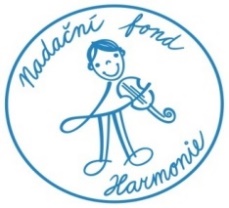 Nadační fond HarmoniePalác Beethoven,  Lázeňská 11/285,  110 00  Praha 1 – Malá StranaPŘIHLÁŠKA DO ORCHESTRU – SMYČCOVÉ NÁSTROJERozvrh: ÚT 14.45-17.00, ST 14.00-16.15, ČT 14.45-17.00  Místo konání:  ZŠ Kořenského, učebny ve 2. patřeLektoři:   Chuhei Iwasaki (dirigent orchestru), Růženka Dvořáková (viola),Anežka Kyselková (violoncello), Alexander Hledík (housle), Karolína Galbavá (housle, violoncello)Komu je kroužek určen: 2. - 8. třída (a starší děti, které již orchestr navštěvovaly dříve)Cena: zdarmaDětský orchestr organizuje ZŠ Kořenského ve spolupráci s Nadačním fondem Harmonie. Výuka je zdarma, stejně jako zapůjčení smyčcových nástrojů. Podmínkou přijetí bude pravidelná účast na hodinách a dalších akcích orchestru a usilovná práce s maximálním nasazením. Výuka probíhá: 1 hod. nástrojové skupiny (housle, viola, viloncello), kde žáci hrají podle jednotlivých nástrojů, pauza, 1 hod. společného hraní v orchestru. Absence dětí je nutné omlouvat na uvedený kontakt níže.Jméno dítěte ..........................................................................................................................................Datum narození ....................................................................................................................................Bydliště ..................................................................................................................................................Nástroj  –  housle / viola / violoncello   (nehodící se škrtněte)	  - chceme půjčit od NF Harmonie / dítě má svůjZdravotní omezení dítěte: dítě nemá žádná omezení / dítě má následující omezení:  ...............................................................................................................................................................Dítě přichází a odchází z  hodin samo/ z družiny/ v doprovodu dospělé osoby (níže rozepsat):..............................................................................................................................................................Jméno poručníka ....................................................................................................................................Email ......................................................................................................................................................Telefonní číslo........................................................................................................................................Tato přihláška je závazná. Svým podpisem stvrzuji, že jsem si vědom/a všech pravidel a závazků, které z toho plynou (pravidelná docházka, omlouvání absencí, účast na všech koncertech a akcích orchestru, pozitivní přístup a péče o hudební nástroj). Dítě může být za 3 neomluvené absence z hodin vyloučeno. ..................................									..............................Datum a místo										Podpis poručníkaBližší informace získáte u Jany Svobodsvobodova.jana@nfharmonie.cz, tel.: 777 751 589